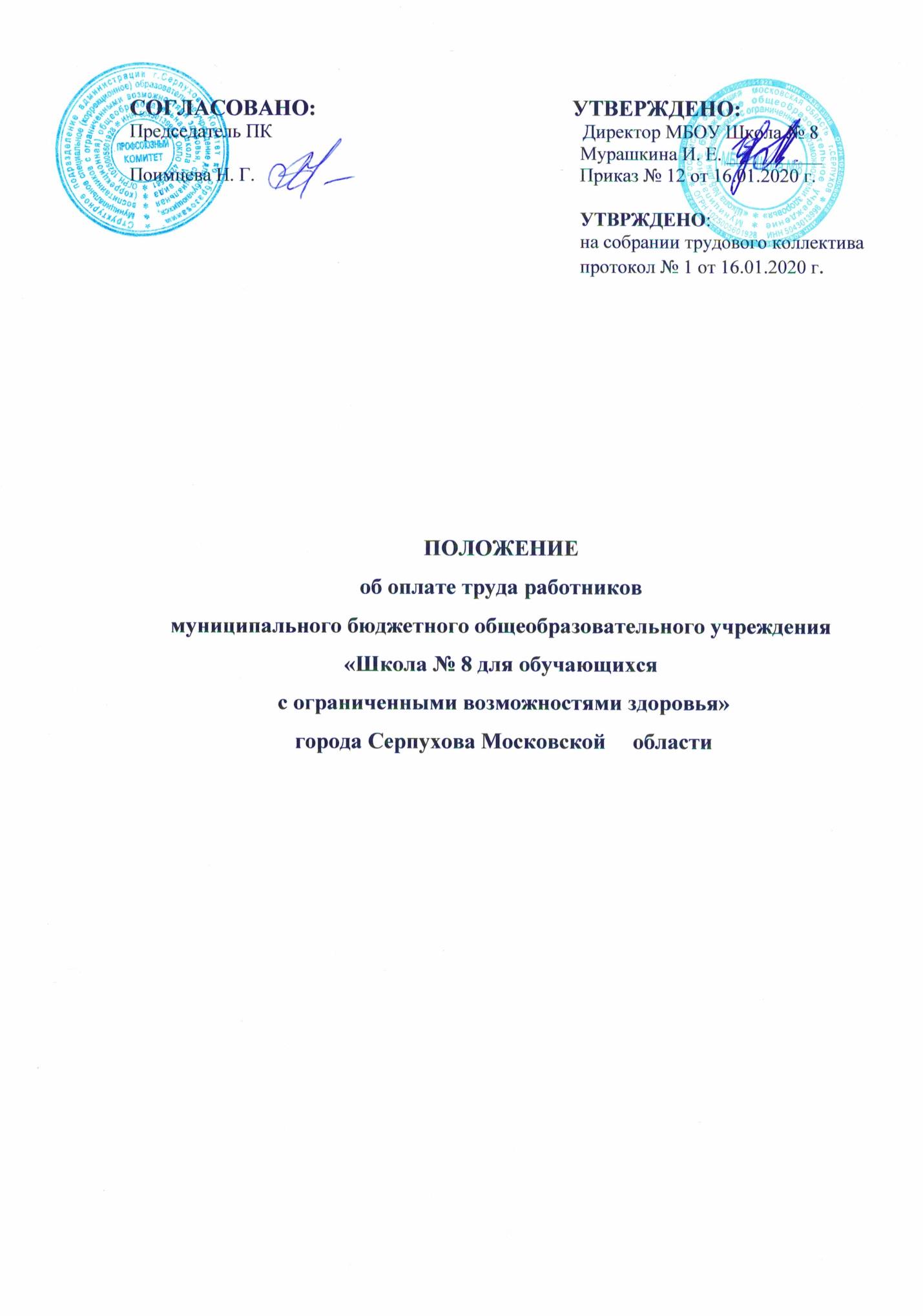 I. Общие положения1.1.  Настоящее Положение об оплате труда работников (далее по тексту – Положение)  Муниципального бюджетного общеобразовательного учреждения «Школа №8 для обучающихся с ограниченными возможностями здоровья»  (далее – учреждения)  устанавливает условия и   размеры  оплаты труда работников учреждения.1.2. Настоящее положение включает в себя: должностные оклады (ставки  заработной платы) руководителей, специалистов и служащих учреждения; виды, условия и размеры компенсационных и стимулирующих выплат; количество тарифных разрядов, межразрядные тарифные коэффициенты и тарифные  ставки по разрядам тарифной сетки по оплате труда рабочих учреждения. 1.3. Настоящее положение разработано на основе Постановления Главы городского округа  Серпухов от 03.2017 г. № 568 «Об оплате труда работников муниципальных образовательных учреждений городского округа Серпухов Московской области» с внесенными изменениями,  признании утратившим силу постановления Главы городского округа от 21.05.2019 г. № 2246 (с изменениями от 02.08.2017 № 1592, от 18.10.2017 № 2204, от 22.03.2018 № 603, от 13.09.2018 № 2231, от 02.11.2018 № 2673, от 21.05.2019 № 2246).2. Установление ставок заработной платы (должностных окладов) и тарифных ставок. 2.1. Должностные оклады руководящих работников образовательного учреждения определяются в соответствии с    Постановлением  Главы городского округа  Серпухов от 16.01.2020 г. № 143  «О внесении изменений в постановление Главы городского округа Серпухов от 30.03.2017 г. № 568 «Об утверждении Положения об оплате труда работников муниципальных образовательных учреждений городского округа Серпухов Московской области», признании утратившим силу постановления Главы городского округа Серпухов от 21.05.2019 № 2246 9с изменениями от 02.08.2017 № 1592, от 18.10.2017 № 2204, от 22.03.2018 № 603, от 13.09.2018 № 2231, от 02.11.2018 № 2673, от 21.05.2019 № 2246) в соответствии с приложением №1  к настоящему Положению.       
2.2. Группа по оплате труда руководителей определяется  исходя из масштаба и сложности руководства и устанавливаются в соответствии с Порядком отнесения МБОУ Школа №8 к группам по оплате труда руководителей, утвержденным Комитетом по труду и занятости населения Московской области Московской области.2.3. Ставки заработной платы (должностные оклады) педагогических работников  образовательного учреждения устанавливаются   
в соответствии с    Постановлением  Главы городского округа  Серпухов от 16.01.2020 г. № 143  «О внесении изменений в постановление Главы городского округа Серпухов от 30.03.2017 г. № 568 «Об утверждении Положения об оплате труда работников муниципальных образовательных учреждений городского округа Серпухов Московской области», признании утратившим силу постановления Главы городского округа Серпухов от 21.05.2019 № 2246 9с изменениями от 02.08.2017 № 1592, от 18.10.2017 № 2204, от 22.03.2018 № 603, от 13.09.2018 № 2231, от 02.11.2018 № 2673, от 21.05.2019 № 2246) в соответствии с приложением № 2  к настоящему Положению.    2.4. Должностные оклады руководящих работников, специалистов и служащих образовательного учреждения, занимающих общеотраслевые должности, и служащих образовательного учреждения (учебно-вспомогательного персонала)  устанавливаются в соответствии с    Постановлением  Главы городского округа  Серпухов от 16.01.2020 г. № 143  «О внесении изменений в постановление Главы городского округа Серпухов от 30.03.2017 г. № 568 «Об утверждении Положения об оплате труда работников муниципальных образовательных учреждений городского округа Серпухов Московской области», признании утратившим силу постановления Главы городского округа Серпухов от 21.05.2019 № 2246 9с изменениями от 02.08.2017 № 1592, от 18.10.2017 № 2204, от 22.03.2018 № 603, от 13.09.2018 № 2231, от 02.11.2018 № 2673, от 21.05.2019 № 2246) в соответствии с приложением № 3  к настоящему Положению.       2.5. Должностные оклады работников культуры устанавливаются в соответствии с    Постановлением  Главы городского округа  Серпухов от 16.01.2020 г. № 143  «О внесении изменений в постановление Главы городского округа Серпухов от 30.03.2017 г. № 568 «Об утверждении Положения об оплате труда работников муниципальных образовательных учреждений городского округа Серпухов Московской области», признании утратившим силу постановления Главы городского округа Серпухов от 21.05.2019 № 2246 9с изменениями от 02.08.2017 № 1592, от 18.10.2017 № 2204, от 22.03.2018 № 603, от 13.09.2018 № 2231, от 02.11.2018 № 2673, от 21.05.2019 № 2246) в соответствии с приложением № 4  к настоящему Положению.       2.6. Межразрядные тарифные коэффициенты, тарифные ставки по разрядам тарифной сетки по оплате труда рабочих учреждения устанавливаются в соответствии с    Постановлением  Главы городского округа  Серпухов от 16.01.2020 г. № 143  «О внесении изменений в постановление Главы городского округа Серпухов от 30.03.2017 г. № 568 «Об утверждении Положения об оплате труда работников муниципальных образовательных учреждений городского округа Серпухов Московской области», признании утратившим силу постановления Главы городского округа Серпухов от 21.05.2019 № 2246 9с изменениями от 02.08.2017 № 1592, от 18.10.2017 № 2204, от 22.03.2018 № 603, от 13.09.2018 № 2231, от 02.11.2018 № 2673, от 21.05.2019 № 2246) в соответствии с приложением № 5  к настоящему Положению.       2.7. Тарифные разряды по профессиям рабочих соответствуют тарифным разрядам Единого тарифно-квалификационного справочника работ и профессий рабочих.2.8.  Руководителю учреждения предоставляется право устанавливать оплату труда высококвалифицированным рабочим, выполняющим важные и ответственные работы, исходя из 9-10 разрядов тарифной сетки по оплате труда рабочих учреждения в соответствии с приложением 5 к настоящему положению.Перечень профессий высококвалифицированных рабочих учреждения, занятых на важных и ответственных работах, оплата труда которых может производиться исходя из 9-10 разрядов тарифной сетки по оплате труда рабочих, устанавливается Комитетом по труду и занятости населения Московской области.2.9. Педагогическим работникам учреждения в целях содействия обеспечению книгоиздательской продукцией и периодическими изданиями в должностные оклады включена ежемесячная денежная компенсация в размере 100 рублей.2.10. Предельный уровень соотношения средней заработной платы руководителя учреждения и средней заработной платы работников учреждения (без учёта заработной платы руководителя учреждения, заместителей руководителя учреждения) устанавливается за отчётный год в кратности от 1 до 5.2.11. Предельный уровень соотношения заработной платы заместителей руководителей, и средней заработной платы работников учреждения (без учёта заработной платы руководителя, заместителей руководителя учреждения)  устанавливается за отчётный год в кратности от 1 до 4,5.
III. Повышение ставок заработной платы (должностных окладов)3.1. Ставки заработной платы (должностные оклады), установленные руководящим работникам и специалистам учреждения, повышаются:
1) на 10 процентов:
работникам, имеющим ученую степень кандидата наук по профилю учреждения или педагогической деятельности (преподаваемых дисциплин);
2)на 20 процентов: работникам, имеющим ученую степень доктора наук по профилю учреждения или педагогической деятельности (преподаваемых дисциплин);

руководящим работникам и специалистам, имеющим почетные звания: "Народный учитель", "Заслуженный учитель" и "Заслуженный преподаватель" СССР и союзных республик, входивших в состав СССР, "Заслуженный учитель Российской Федерации", "Народный учитель Российской Федерации", "Заслуженный работник образования Московской области";

руководящим работникам, имеющим другие почетные звания: "Заслуженный мастер профтехобразования", "Заслуженный работник физической культуры", "Заслуженный работник культуры", "Заслуженный врач", "Заслуженный юрист" и другие почетные звания Российской Федерации, СССР и союзных республик, входивших в состав СССР, установленные для работников различных отраслей, название которых начинается со слов "Народный", "Заслуженный", при условии соответствия почетного звания профилю учреждения, а педагогическим работникам - при соответствии почетного звания профилю педагогической деятельности или преподаваемых дисциплин;
руководящим работникам, имеющим почетные звания, не указанные выше, повышение оплаты труда производится только при условии соответствия почетного звания профилю учреждения. а специалистам - при соответствии почетного звания профилю педагогической деятельности или преподаваемых дисциплин;руководящим работникам, имеющим нагрудные знаки, наименование которых начинается со слов «Почётный работник», повышение оплаты труда производится только при условии соответствия наименования нагрудного знака профилю организации, а педагогическим работникам – при соответствии наименования нагрудного знака, начинающегося со слов «Почётный работник» профилю педагогической деятельности или преподаваемых дисциплин.3.2. При наличии у работника двух оснований (наличие почетного звания и ученой степени) повышение ставок заработной платы (должностных окладов) производится по одному основанию, предусматривающему наибольшее повышение в соответствии с настоящим Положением.
3.3. При наличии у работника нескольких почетных званий ставки заработной платы (должностные оклады) повышаются за одно почетное звание по выбору работника.3.4. Изменение размеров ставок заработной платы (должностных окладов) производится на основании приказа руководителя учреждения со дня наступления обстоятельств, являющихся основанием для изменения должностного оклада (тарифной ставки):
при увеличении стажа педагогической работы, стажа работы по специальности - со дня представления документа о стаже, дающем право на повышение размера ставки заработной платы (должностного оклада);

при получении образования или восстановлении документов об образовании - со дня представления соответствующего документа;

при присвоении квалификационной категории - со дня вынесения решения соответствующей аттестационной комиссией;
при присвоении почетного звания - со дня присвоения почетного звания;

при присуждении ученой степени - со дня вступления в силу решения о присуждении ученой степени.3.5. Работникам учреждения за специфику работы осуществляется повышение ставок заработной платы (должностных окладов) и тарифных ставок в следующих размерах: на 15-20 процентов (15 процентов всем работникам, кроме педагогических работников;  20 процентов - педагогическим работникам) - за осуществление образовательной деятельности  по основным общеобразовательным программам, дополнительным общеобразовательным программам, адаптированным для детей с умственной отсталостью   (далее - ограниченные возможности здоровья);на 20 процентов – педагогическим работникам, непосредственно осуществляющим индивидуальное обучение на дому больных детей, нуждающихся в длительном лечении, а также индивидуальное обучение на  дому детей-инвалидов с использованием дистанционных образовательных технологий;3.6. В случаях, когда работникам учреждения предусмотрено повышение ставок заработной платы (должностных окладов) и тарифных ставок по двум и более основаниям, абсолютный размер каждого повышения, установленного в процентах, исчисляется из ставок заработной платы (должностных окладов) и тарифных ставок без учета повышения по другим основаниям.3.7. Размеры установленных  в разделах  IV   и  V настоящего Положения доплат  и надбавок, компенсационных и стимулирующих выплат работникам МБОУ Школа №8, устанавливаемые в процентах к ставкам заработной платы (должностным окладам) и тарифным ставкам, определяются исходя из ставки заработной платы (должностного оклада) и тарифной ставки и их повышений, предусмотренных настоящим разделом.IV.  Установление доплат и надбавок.4.1. При оплате труда работников, занятых на работах с вредными и (или) опасными и иными особыми условиями труда, устанавливаются доплаты
до 12 процентов должностного оклада  (тарифной ставки).
         Конкретные размеры повышения оплаты труда устанавливаются работодателем с учетом результатов специальной оценки условий труда и   мнения представительного органа работников.4.2.Учреждению  предусматриваются средства на установление доплат за выполнение дополнительных работ, связанных с образовательным процессом и не входящих в круг основных обязанностей педагогического работника, в размере 15 процентов фонда оплаты  труда педагогических работников учреждения.         Виды, размеры, порядок установления доплат определяется руководителем учреждения в соответствии с перечнем доплат за выполнение дополнительных работ, связанных с образовательным процессом и не входящих в круг основных обязанностей педагогического работника муниципального образовательного учреждения, осуществляющего обучение, утверждаемым председателем Комитета по образованию Администрации городского округа Серпухов, с учётом мнения представительного органа в размере до 100% от ставки заработной платы (должностного оклада).4.3. Педагогическим работникам учреждения устанавливается ежемесячная надбавка за использование в работе современных методов и моделей образовательных и инновационных технологий к ставкам заработной платы (должностным окладам) в размере 10% процентов ставки заработной платы (должностного оклада).4.4.  Педагогическим работникам учреждения, реализующим основные общеобразовательные программы – образовательные программы начального общего, основного общего образования, устанавливаются 1) ежемесячное денежное вознаграждение из расчёта 1000 рублей за выполнение функции классного руководителя (далее – вознаграждение):- в классах (классах-комплектах) для обучающихся с ограниченными возможностями здоровья – с наполняемостью, определяемой в соответствии с утверждёнными санитарно-эпидемиологическими требованиями к условиям организации обучения и воспитания в организации, осуществляющей образовательную деятельность по адаптированным основным общеобразовательным программам для обучающихся с нарушением интеллекта (умственной отсталостью).        Размер вознаграждения уменьшается пропорционально численности обучающихся для классов (классов-комплектов) для обучающихся с ограниченными возможностями здоровья.       Наполняемость классов зачитывается по состоянию на первое число отчётного месяца соответствующего учебного года. На каникулярный период наполняемость классов учитывается по состоянию на первое число месяца, предшествующего каникулам.2) ежемесячная доплата в размере 5 000 рублей за выполнение функций классного руководителя (далее – доплата).       На установленные размеры вознаграждения не начисляются другие виды выплат.       Право на получение вознаграждения  и доплаты имеют педагогические работники, на которых приказом руководителя учреждения возложены функции классного руководителя.       Вознаграждение выплачивается ежемесячно.       Вознаграждение и доплата, указанные в настоящем пункте, выплачивается при одновременном сохранении иных выплат педагогическим работникам.4.5. Педагогическим работникам, реализующих основные общеобразовательные программы – образовательные программы начального общего, основного общего образования, - выпускникам профессиональных образовательных организаций или образовательных организаций высшего образования, при условии занятия ими в МБОУ Школа №8  штатной должности педагогического работника (не менее одной ставки) менее трёх лет со дня окончания ими профессиональных образовательных организаций или образовательных организаций высшего образования, приступившим впервые в год окончания соответствующей образовательной организации к работе в должностях педагогических работников МБОУ Школа №8,  или призванным на военную службу по призыву в Вооружённые Силы Российской федерации и приступившим впервые к работе в должностях педагогических работников в МБОУ Школа №8, непосредственно после прохождения военной службы по призыву в Вооружённых Сидах Российской Федерации, или приступившим впервые к работе в должностях педагогических работников в  МБОУ Школа №8  после окончания отпуска (части отпуска) по уходу за ребёнком до достижения им возраста трёх лет, если данные обстоятельства препятствовали началу трудовой деятельности, устанавливается ежемесячная доплата в размере 5 000 рублей.4.6.  Ежемесячная надбавка в размере 30% к должностным окладам устанавливается работникам культуры в МБОУ Школа №8, имеющим почётные звания.4.7. Работникам культуры  в МБОУ Школа №8 устанавливается ежемесячная надбавка к должностным окладам в следующих размерах:15 процентов – при стаже работы по специальности от 1 года до 5 лет;25 процентов – при стаже работы по специальности от 5 до 10 лет;30 процентов – при стаже работы по специальности свыше 10 лет.4.8. Работникам культуры  в МБОУ Школа №8, имеющим стаж работы по специальности не менее 25 лет, устанавливается ежемесячная надбавка в размере 300 рублей, выплачиваемая по основному месту работы.4.9. Доплаты и надбавки  устанавливаются локальным нормативным актом МБОУ Школа №8  «Положение о доплатах и надбавках  к ставкам и должностным окладам работникам МБОУ Школа №8 г. Серпухова»                  V. Установление стимулирующих выплат5.1.  Образовательной организации  Комитетом по образованию Администрации городского округа Серпухов  предусматриваются бюджетные средства на установление стимулирующих выплат в размере от 1 до 30 процентов фонда оплаты труда учреждения.               Учреждение в пределах выделенных бюджетных ассигнований на указанные цели самостоятельно определяет размер стимулирующих выплат и порядок их осуществления в соответствии с Положением об установлении стимулирующих выплат работникам МБОУ Школа №8  г. Серпухова  5.2. Установление стимулирующих выплат, в том числе премиальных выплат, работникам учреждения производится с учетом:

показателей результатов труда (утверждаемых локальными нормативными актами организации);
целевых показателей эффективности деятельности организации, утверждаемых локальными нормативными актами организации или коллективным договором;
мнения представительного органа работников организации или на основании коллективного договора.5.3. Учреждение предусматривает следующие виды стимулирующих выплат:
- выплаты за интенсивность и высокие результаты работы;
- выплаты за качество выполняемых работ;
- премиальные выплаты по итогам работы.5.4.  Порядок установления стимулирующих выплат руководителям учреждения, в том числе показатели и критерии оценки деятельности руководителя организации, определяется  Комитетом по образованию Администрации городского округа Серпухов, в ведомственном подчинении которого находится учреждение.VI. Установление порядка и условий почасовой оплаты труда6.1. Почасовая оплата труда педагогических работников учреждения применяется при оплате:
1) за часы, отработанные в порядке замещения отсутствующих по болезни или другим причинам учителей, преподавателей, воспитателей и других педагогических работников, продолжавшегося не свыше двух месяцев;
6.2. Оплата труда за замещение отсутствующего учителя, преподавателя, воспитателя, если оно осуществлялось свыше двух месяцев, производится со дня начала замещения за все часы фактической преподавательской работы на общих основаниях с соответствующим увеличением его начальной (месячной) учебной нагрузки путем внесения изменений в тарификацию.
6.3. Размер оплаты за один час педагогической работы определяется путем деления установленной месячной ставки заработной платы педагогического работника за установленную норму часов педагогической работы в неделю на среднемесячное количество рабочих часов. Приложение № 1Коэффициенты группы по оплате труда руководителей общеобразовательных учреждений и их заместителейТаблица 1Примечание. Должностной оклад директора общеобразовательного учреждения и его заместителей исчисляется исходя из средней заработной платы педагогических работников по основной должности за часы учебной нагрузки по тарификационному списку (без учета надомного обучения), составленному на начало учебного и финансового года, увеличенной на коэффициент группы по оплате труда руководителей общеобразовательного учреждения с учетом уровня квалификации руководителя по результатам аттестации:До = Сзп х К, гдеДо - должностной оклад директора общеобразовательного учреждения и его заместителей;Сзп - средняя заработная плата педагогических работников по основной должности за часы учебной нагрузки по тарификационному списку (без учета надомного обучения), составленному на начало учебного и финансового года;К - коэффициент группы по оплате труда руководителей общеобразовательного учреждения с учетом уровня квалификации руководителя по результатам аттестации.Группа оплаты труда учреждения устанавливается исходя из объемных показателейсформированных на начало учебного года.Сзп = ((Ок1/18 х Н1) + (Ок2/18*Н2) + .............(Ок5/18 х НЗ))Ку, гдеСзп - средняя заработная плата педагогических работников по основной должности за часы учебной нагрузки по тарификационному списку (без учета надомного обучения), составленному на начало учебного и финансового года;Ок - должностной оклад педагогического работника по основной должности;18 - педагогическая нагрузка педагогического работника за ставку рабочего времени;Н1 - педагогическая нагрузка педагогического работника в соответствии с учебным планом;Ку - количество педагогических работников по тарификационному списку (без учета надомного обучения), составленному на начало учебного и финансового года.Приложение № 2Таблица   1Ставки
заработной платы (должностные оклады) педагогических
работников учреждений                          								Таблица 2Приложение № 3Должностные окладыруководителей, специалистов и служащих образовательных  организаций,занимающих общеотраслевые должности, и работников образовательных организаций,занимающих должности учебно-вспомогательного персоналаПриложение № 4Должностные оклады работников культуры в образовательных учрежденияхПриложение № 5Межразрядные тарифные коэффициенты,тарифные ставки по разрядам тарифной сетки по оплате трударабочих образовательных организаций№ п/пНаименование должности и требования квалификацииКоэффициент группы общеобразовательногоучреждения по оплате труда руководителейКоэффициент группы общеобразовательногоучреждения по оплате труда руководителейКоэффициент группы общеобразовательногоучреждения по оплате труда руководителейКоэффициент группы общеобразовательногоучреждения по оплате труда руководителей№ п/пНаименование должности и требования квалификацииIIIIIIIV1234561Директор учреждения, имеющий:высшую квалификационную категорию1.71.51.301.20первую квалификационную категорию1.51.351.151.102Заместитель директора учреждения, деятельность которого связана с руководством образовательнымпроцессом, имеющий:высшую квалификационную категорию1.651.451.251.15первую квалификационную категорию1.451.301.101.053Заместитель директора учреждения поадминистративно-хозяйственной части (работе, деятельности), заместитель директора организации по безопасности (по организации безопасности, пообеспечению безопасности), по должностным обязанностям которых не производится аттестация на квалификационную категорию руководящей должности1.351.151.051.00№ п/п Должности педагогических       
работников                     Должности педагогических       
работников                     Должности педагогических       
работников                     Размер ставок заработной платы      
(должностных окладов) по стажу      
педагогической работы (работы по    
специальности), в рублях             Размер ставок заработной платы      
(должностных окладов) по стажу      
педагогической работы (работы по    
специальности), в рублях             Размер ставок заработной платы      
(должностных окладов) по стажу      
педагогической работы (работы по    
специальности), в рублях             Размер ставок заработной платы      
(должностных окладов) по стажу      
педагогической работы (работы по    
специальности), в рублях             Размер ставок заработной платы      
(должностных окладов) по стажу      
педагогической работы (работы по    
специальности), в рублях             Размер ставок заработной платы      
(должностных окладов) по стажу      
педагогической работы (работы по    
специальности), в рублях             Размер ставок заработной платы  
(должностных окладов) по        
квалификационным категориям, в рублях                          Размер ставок заработной платы  
(должностных окладов) по        
квалификационным категориям, в рублях                          № п/п Должности педагогических       
работников                     Должности педагогических       
работников                     Должности педагогических       
работников                     от 0 
до 3 
лет  от 3 
до 5 
лет  от 5 
до 10
лет  от 10
до 15
лет  от 15 
до 20 
лет   свыше
20   
лет  I         
квали-фика-
ционная   
кате-гория Высшая    
квали-фика-
цион-ная   
кате-гория    1                 2                              2                              2                 3    4    5    6     7    8      9       10    1. Педагогические работники, имеющие высшее образование по программам специалитета и магистратуры1. Педагогические работники, имеющие высшее образование по программам специалитета и магистратуры1. Педагогические работники, имеющие высшее образование по программам специалитета и магистратуры1. Педагогические работники, имеющие высшее образование по программам специалитета и магистратуры1. Педагогические работники, имеющие высшее образование по программам специалитета и магистратуры1. Педагогические работники, имеющие высшее образование по программам специалитета и магистратуры1. Педагогические работники, имеющие высшее образование по программам специалитета и магистратуры1. Педагогические работники, имеющие высшее образование по программам специалитета и магистратуры1. Педагогические работники, имеющие высшее образование по программам специалитета и магистратуры1. Педагогические работники, имеющие высшее образование по программам специалитета и магистратуры1. Педагогические работники, имеющие высшее образование по программам специалитета и магистратуры1. Педагогические работники, имеющие высшее образование по программам специалитета и магистратуры1.1.  Педагогические работники общеобразовательных организаций:                                             Педагогические работники общеобразовательных организаций:                                             Педагогические работники общеобразовательных организаций:                                             Педагогические работники общеобразовательных организаций:                                             Педагогические работники общеобразовательных организаций:                                             Педагогические работники общеобразовательных организаций:                                             Педагогические работники общеобразовательных организаций:                                             Педагогические работники общеобразовательных организаций:                                             Педагогические работники общеобразовательных организаций:                                             Педагогические работники общеобразовательных организаций:                                             Педагогические работники общеобразовательных организаций:                                             1.1.1.Учитель, воспитатель в группе  продленного дня, социальный  педагог                        Учитель, воспитатель в группе  продленного дня, социальный  педагог                        1486014860165551800018480189651969021630230751.1.2.Учитель-дефектолог,            
учитель-логопед, 
педагог-организатор, педагог   
дополнительного образования        Учитель-дефектолог,            
учитель-логопед, 
педагог-организатор, педагог   
дополнительного образования        1371513715152751660017045175001816519955212802. Педагогические работники, имеющие высшее образование по программам бакалавриата:             2. Педагогические работники, имеющие высшее образование по программам бакалавриата:             2. Педагогические работники, имеющие высшее образование по программам бакалавриата:             2. Педагогические работники, имеющие высшее образование по программам бакалавриата:             2. Педагогические работники, имеющие высшее образование по программам бакалавриата:             2. Педагогические работники, имеющие высшее образование по программам бакалавриата:             2. Педагогические работники, имеющие высшее образование по программам бакалавриата:             2. Педагогические работники, имеющие высшее образование по программам бакалавриата:             2. Педагогические работники, имеющие высшее образование по программам бакалавриата:             2. Педагогические работники, имеющие высшее образование по программам бакалавриата:             2. Педагогические работники, имеющие высшее образование по программам бакалавриата:             2. Педагогические работники, имеющие высшее образование по программам бакалавриата:             2.1.  2.1.  Педагогические работники общеобразовательных организаций Педагогические работники общеобразовательных организаций Педагогические работники общеобразовательных организаций Педагогические работники общеобразовательных организаций Педагогические работники общеобразовательных организаций Педагогические работники общеобразовательных организаций Педагогические работники общеобразовательных организаций Педагогические работники общеобразовательных организаций Педагогические работники общеобразовательных организаций Педагогические работники общеобразовательных организаций 2.2.1.2.2.1.Учитель, воспитатель в группе  продленного дня, социальный  педагог                        1411514115157251710018000184801875021630230752.2.2.2.2.2.Учитель-дефектолог,            
учитель-логопед, 
педагог-организатор, педагог   
дополнительного образования, 1303013030145101577016600170451725519955212803. Педагогические работники, имеющие среднее профессиональное образование3. Педагогические работники, имеющие среднее профессиональное образование3. Педагогические работники, имеющие среднее профессиональное образование3. Педагогические работники, имеющие среднее профессиональное образование3. Педагогические работники, имеющие среднее профессиональное образование3. Педагогические работники, имеющие среднее профессиональное образование3. Педагогические работники, имеющие среднее профессиональное образование3. Педагогические работники, имеющие среднее профессиональное образование3. Педагогические работники, имеющие среднее профессиональное образование3. Педагогические работники, имеющие среднее профессиональное образование3. Педагогические работники, имеющие среднее профессиональное образование3. Педагогические работники, имеющие среднее профессиональное образование3.1.3.1.Педагогические работники общеобразовательных учреждений, педагогические работники образовательных организаций, осуществляющих дополнительные функции по содержанию, лечению, реабилитации, психолого-педагогической поддержке, связанные с предоставлением образования:Педагогические работники общеобразовательных учреждений, педагогические работники образовательных организаций, осуществляющих дополнительные функции по содержанию, лечению, реабилитации, психолого-педагогической поддержке, связанные с предоставлением образования:Педагогические работники общеобразовательных учреждений, педагогические работники образовательных организаций, осуществляющих дополнительные функции по содержанию, лечению, реабилитации, психолого-педагогической поддержке, связанные с предоставлением образования:Педагогические работники общеобразовательных учреждений, педагогические работники образовательных организаций, осуществляющих дополнительные функции по содержанию, лечению, реабилитации, психолого-педагогической поддержке, связанные с предоставлением образования:Педагогические работники общеобразовательных учреждений, педагогические работники образовательных организаций, осуществляющих дополнительные функции по содержанию, лечению, реабилитации, психолого-педагогической поддержке, связанные с предоставлением образования:Педагогические работники общеобразовательных учреждений, педагогические работники образовательных организаций, осуществляющих дополнительные функции по содержанию, лечению, реабилитации, психолого-педагогической поддержке, связанные с предоставлением образования:Педагогические работники общеобразовательных учреждений, педагогические работники образовательных организаций, осуществляющих дополнительные функции по содержанию, лечению, реабилитации, психолого-педагогической поддержке, связанные с предоставлением образования:Педагогические работники общеобразовательных учреждений, педагогические работники образовательных организаций, осуществляющих дополнительные функции по содержанию, лечению, реабилитации, психолого-педагогической поддержке, связанные с предоставлением образования:Педагогические работники общеобразовательных учреждений, педагогические работники образовательных организаций, осуществляющих дополнительные функции по содержанию, лечению, реабилитации, психолого-педагогической поддержке, связанные с предоставлением образования:Педагогические работники общеобразовательных учреждений, педагогические работники образовательных организаций, осуществляющих дополнительные функции по содержанию, лечению, реабилитации, психолого-педагогической поддержке, связанные с предоставлением образования:3.1.1.3.1.1.Учитель, учитель-дефектолог,            
учитель-логопед, воспитатель в группе  продленного дня, социальный  педагог                        1366013660148601655518000184801848021630230753.1.2.3.1.2.педагог-организатор, педагог   
дополнительного образования, 126001260013715152751660017045170451995521280№ п/п Должности              
педагогических         
работников             Размер ставок заработной платы    
(должностных окладов) по стажу    
педагогической работы (работы по  
специальности), в рублях           Размер ставок заработной платы    
(должностных окладов) по стажу    
педагогической работы (работы по  
специальности), в рублях           Размер ставок заработной платы    
(должностных окладов) по стажу    
педагогической работы (работы по  
специальности), в рублях           Размер ставок заработной платы    
(должностных окладов) по стажу    
педагогической работы (работы по  
специальности), в рублях           Размер ставок заработной платы    
(должностных окладов) по стажу    
педагогической работы (работы по  
специальности), в рублях           Размер ставок заработной платы  
(должностных окладов) по        
квалификационным категориям, в   
рублях                          Размер ставок заработной платы  
(должностных окладов) по        
квалификационным категориям, в   
рублях                          № п/п Должности              
педагогических         
работников             от 0  
до 2  
лет   от 2  
до 4  
лет   от 4  
до 6  
лет   от 6  
до 10 
лет   свыше 
10 летI         
квали-фи-кационная   
категория Высшая    
квалификацион-ная   
категория    1             2              3     4     5     6     7           8     9    1. Педагогические работники, имеющие высшее образование по программам специалитета и магистратуры:                                                1. Педагогические работники, имеющие высшее образование по программам специалитета и магистратуры:                                                1. Педагогические работники, имеющие высшее образование по программам специалитета и магистратуры:                                                1. Педагогические работники, имеющие высшее образование по программам специалитета и магистратуры:                                                1. Педагогические работники, имеющие высшее образование по программам специалитета и магистратуры:                                                1. Педагогические работники, имеющие высшее образование по программам специалитета и магистратуры:                                                1. Педагогические работники, имеющие высшее образование по программам специалитета и магистратуры:                                                1. Педагогические работники, имеющие высшее образование по программам специалитета и магистратуры:                                                1. Педагогические работники, имеющие высшее образование по программам специалитета и магистратуры:                                                1.1.  Педагогические работники общеобразовательных организаций, педагогические работники образовательных организаций, осуществляющих дополнительные функции по содержанию, лечению, реабилитации, психолого-педагогической поддержке, связанные с предоставлением образования:Педагогические работники общеобразовательных организаций, педагогические работники образовательных организаций, осуществляющих дополнительные функции по содержанию, лечению, реабилитации, психолого-педагогической поддержке, связанные с предоставлением образования:Педагогические работники общеобразовательных организаций, педагогические работники образовательных организаций, осуществляющих дополнительные функции по содержанию, лечению, реабилитации, психолого-педагогической поддержке, связанные с предоставлением образования:Педагогические работники общеобразовательных организаций, педагогические работники образовательных организаций, осуществляющих дополнительные функции по содержанию, лечению, реабилитации, психолого-педагогической поддержке, связанные с предоставлением образования:Педагогические работники общеобразовательных организаций, педагогические работники образовательных организаций, осуществляющих дополнительные функции по содержанию, лечению, реабилитации, психолого-педагогической поддержке, связанные с предоставлением образования:Педагогические работники общеобразовательных организаций, педагогические работники образовательных организаций, осуществляющих дополнительные функции по содержанию, лечению, реабилитации, психолого-педагогической поддержке, связанные с предоставлением образования:Педагогические работники общеобразовательных организаций, педагогические работники образовательных организаций, осуществляющих дополнительные функции по содержанию, лечению, реабилитации, психолого-педагогической поддержке, связанные с предоставлением образования:Педагогические работники общеобразовательных организаций, педагогические работники образовательных организаций, осуществляющих дополнительные функции по содержанию, лечению, реабилитации, психолого-педагогической поддержке, связанные с предоставлением образования:1.1.1.Педагог – психолог1486016555180001848019690  21630    230752. Педагогические работники, имеющие высшее образование по программам бакалавриата:2. Педагогические работники, имеющие высшее образование по программам бакалавриата:2. Педагогические работники, имеющие высшее образование по программам бакалавриата:2. Педагогические работники, имеющие высшее образование по программам бакалавриата:2. Педагогические работники, имеющие высшее образование по программам бакалавриата:2. Педагогические работники, имеющие высшее образование по программам бакалавриата:2. Педагогические работники, имеющие высшее образование по программам бакалавриата:2. Педагогические работники, имеющие высшее образование по программам бакалавриата:2. Педагогические работники, имеющие высшее образование по программам бакалавриата:2.1.Педагогические работники общеобразовательных организаций, педагогические работники образовательных организаций,  осуществляющих дополнительные функции по содержанию, лечению, реабилитации, психолого-педагогической поддержке, связанные с предоставлением образования:Педагогические работники общеобразовательных организаций, педагогические работники образовательных организаций,  осуществляющих дополнительные функции по содержанию, лечению, реабилитации, психолого-педагогической поддержке, связанные с предоставлением образования:Педагогические работники общеобразовательных организаций, педагогические работники образовательных организаций,  осуществляющих дополнительные функции по содержанию, лечению, реабилитации, психолого-педагогической поддержке, связанные с предоставлением образования:Педагогические работники общеобразовательных организаций, педагогические работники образовательных организаций,  осуществляющих дополнительные функции по содержанию, лечению, реабилитации, психолого-педагогической поддержке, связанные с предоставлением образования:Педагогические работники общеобразовательных организаций, педагогические работники образовательных организаций,  осуществляющих дополнительные функции по содержанию, лечению, реабилитации, психолого-педагогической поддержке, связанные с предоставлением образования:Педагогические работники общеобразовательных организаций, педагогические работники образовательных организаций,  осуществляющих дополнительные функции по содержанию, лечению, реабилитации, психолого-педагогической поддержке, связанные с предоставлением образования:Педагогические работники общеобразовательных организаций, педагогические работники образовательных организаций,  осуществляющих дополнительные функции по содержанию, лечению, реабилитации, психолого-педагогической поддержке, связанные с предоставлением образования:Педагогические работники общеобразовательных организаций, педагогические работники образовательных организаций,  осуществляющих дополнительные функции по содержанию, лечению, реабилитации, психолого-педагогической поддержке, связанные с предоставлением образования:2.1.1.Педагог – психолог141151572517100180001870521630230753. Педагогические работники, имеющие среднее профессиональное образование:                                                                               3. Педагогические работники, имеющие среднее профессиональное образование:                                                                               3. Педагогические работники, имеющие среднее профессиональное образование:                                                                               3. Педагогические работники, имеющие среднее профессиональное образование:                                                                               3. Педагогические работники, имеющие среднее профессиональное образование:                                                                               3. Педагогические работники, имеющие среднее профессиональное образование:                                                                               3. Педагогические работники, имеющие среднее профессиональное образование:                                                                               3. Педагогические работники, имеющие среднее профессиональное образование:                                                                               3. Педагогические работники, имеющие среднее профессиональное образование:                                                                               3.1.  Педагогические работники общеобразовательных организаций, педагогические работники образовательных организаций,  осуществляющих дополнительные функции по содержанию, лечению, реабилитации, психолого-педагогической поддержке, связанные с предоставлением образования:Педагогические работники общеобразовательных организаций, педагогические работники образовательных организаций,  осуществляющих дополнительные функции по содержанию, лечению, реабилитации, психолого-педагогической поддержке, связанные с предоставлением образования:Педагогические работники общеобразовательных организаций, педагогические работники образовательных организаций,  осуществляющих дополнительные функции по содержанию, лечению, реабилитации, психолого-педагогической поддержке, связанные с предоставлением образования:Педагогические работники общеобразовательных организаций, педагогические работники образовательных организаций,  осуществляющих дополнительные функции по содержанию, лечению, реабилитации, психолого-педагогической поддержке, связанные с предоставлением образования:Педагогические работники общеобразовательных организаций, педагогические работники образовательных организаций,  осуществляющих дополнительные функции по содержанию, лечению, реабилитации, психолого-педагогической поддержке, связанные с предоставлением образования:Педагогические работники общеобразовательных организаций, педагогические работники образовательных организаций,  осуществляющих дополнительные функции по содержанию, лечению, реабилитации, психолого-педагогической поддержке, связанные с предоставлением образования:Педагогические работники общеобразовательных организаций, педагогические работники образовательных организаций,  осуществляющих дополнительные функции по содержанию, лечению, реабилитации, психолого-педагогической поддержке, связанные с предоставлением образования:Педагогические работники общеобразовательных организаций, педагогические работники образовательных организаций,  осуществляющих дополнительные функции по содержанию, лечению, реабилитации, психолого-педагогической поддержке, связанные с предоставлением образования:3.1.1.Педагог – психолог13660148601655518000180002163023075№ п/пНаименование должностейНаименование должностейДолжностные
оклады     
(в рублях)12231.1.Начальник вспомогательного отдела (кадров, спецотдела, котельной) в организации, отнесенной к:первой группе по оплате труда руководителей 19490 второй группе по оплате труда руководителей 17435 третьей группе по оплате труда руководителей 15395 2.2.Документовед:2.2.ведущий документовед 15595 2.2.документовед I категории 15185 2.2.документовед II категории 13955 2.2.документовед 12525 № п/пНаименование должностейДолжностные оклады(в рублях)1232.2.1.Специалисты                                            Библиотекарь:                                          ведущий                                                168902.2.1.Специалисты                                            Библиотекарь:                                          ведущий                                                168902.2.1.Специалисты                                            Библиотекарь:                                          ведущий                                                16890I категории                                            II категории                                           без категории                                          164501510511355 – 13560I категории                                            II категории                                           без категории                                          164501510511355 – 13560I категории                                            II категории                                           без категории                                          164501510511355 – 13560Наименование 
показателейРазрядыРазрядыРазрядыРазрядыРазрядыРазрядыРазрядыРазрядыРазрядыРазрядыНаименование 
показателей12345678910Межразрядные тарифные 
коэффициенты 11,0411,0931,1431,2731,3081,4411,5821,7381,905Тарифные ставки (в рублях)770680238425880898101008011107121921339314680